Parent Information PacketLake Yale Conference CenterJuly 18-22, 2022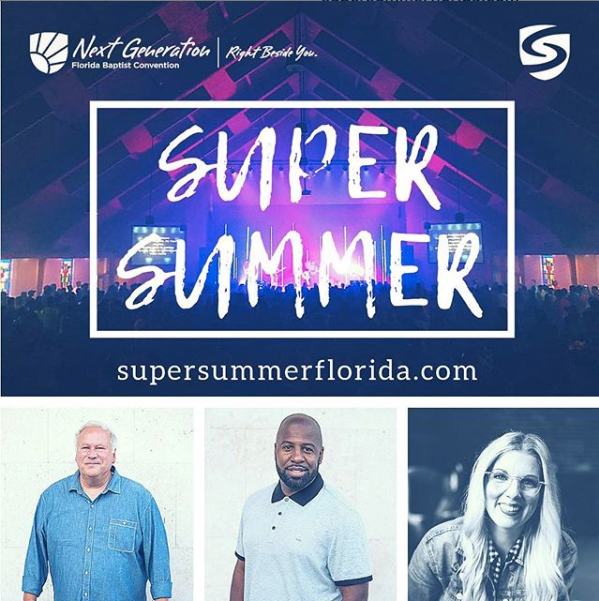 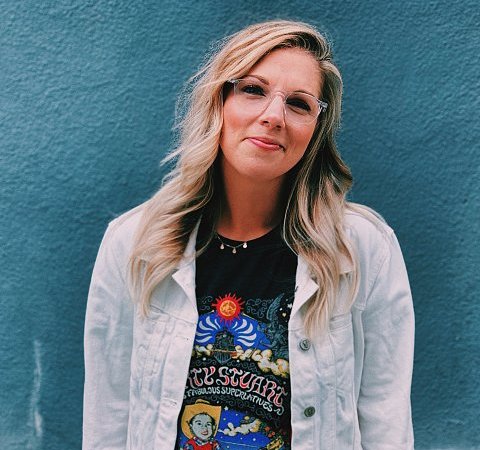 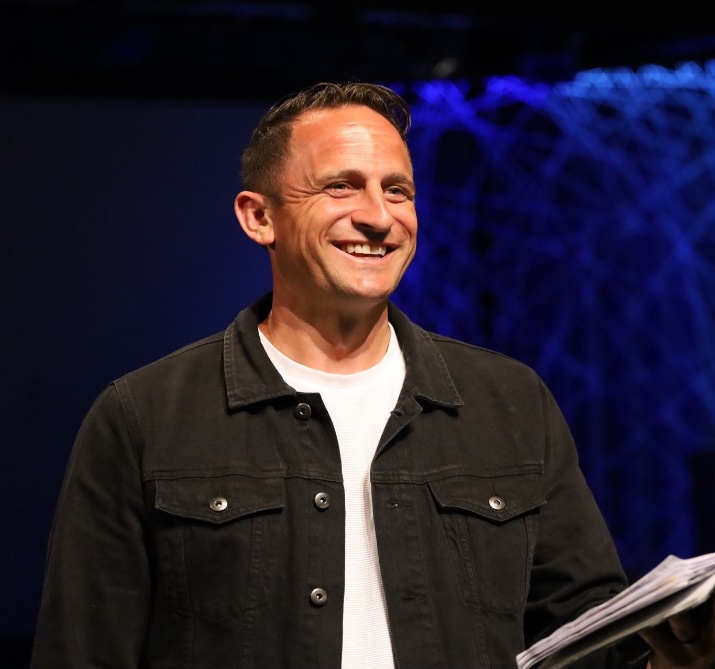 Super Summer Details:WHEN: July 18-22, 2022WHERE: Lake Yale Conference Center, Leesburg, FLAGE:  Students who have completed 6th-12th gradeCOST:  $400 per person (Cost includes all travel, lodging, meals, recreation, and programs at Super Summer) What is Super Summer?Super Summer is a camp sponsored by the Florida Baptist Convention. Super Summer Florida takes place each summer on the campus of Lake Yale Baptist Conference Center, in Leesburg, Florida. Super Summer serves campers who have completed 6th—12th grade.

 What will my student do at Super Summer?Super Summer is  an awesome camp experience where your student will grow closer to God, experience powerful music and speakers, and have fun with lots of recreation, including crazy games, team events, paintball, a ropes course, fishing , team mega relay, creative arts breakout sessions, and more!

Learn More here:
https://www.supersummerflorida.com
https://www.instagram.com/flbaptistnextLAKE YALE CAMP & CONFERENCE CENTER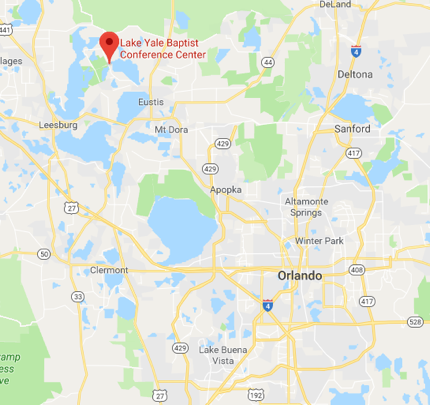 2 separate camp areas, North and South Camp, that can hold up to 260 guests in bunk-style dorms.
Each lakeside camp has 8 dorm buildings with 12 bunk beds and 2 counselor’s rooms.
For more information visit https://www.lybcc.com/Important DatesSunday, February 20 – $50 deposit due (non-refundable)Wednesday, February 16 – Student Growth Group begins(In-Person on Wednesdays @ 7pm)
Friday, April 29 – Last day to add students / leadersFriday, June 17 – Balance duePayment OptionsYou may pay the deposit and balance due for your student to go to camp in the following ways. Also, after making your initial $50 deposit, you may make payments along the way between now and June 17 to pay the remaining $350.Text any amount plus the keyword Journey Camp to short code 45777
i.e. $50 Journey Camp to pay the $50 deposit
Pay online at www.BocaJourney.com/SuperSummer (via PayPal)Pay by check.  Make check payable to Journey Church and write Super Summer and your child’s name on the memo lineSPEAKER: BRIAN MILLS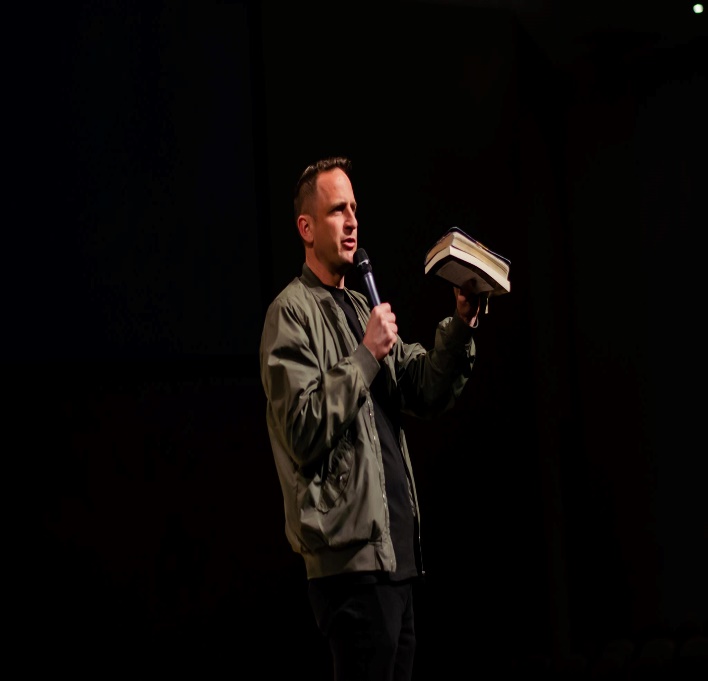 WORSHIP LEADER: BETHANY BARR PHILLIPS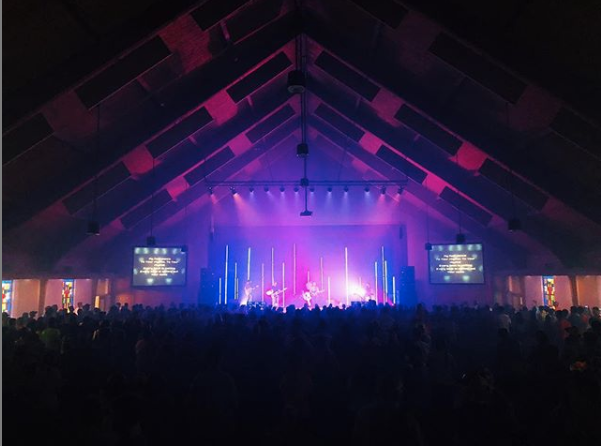 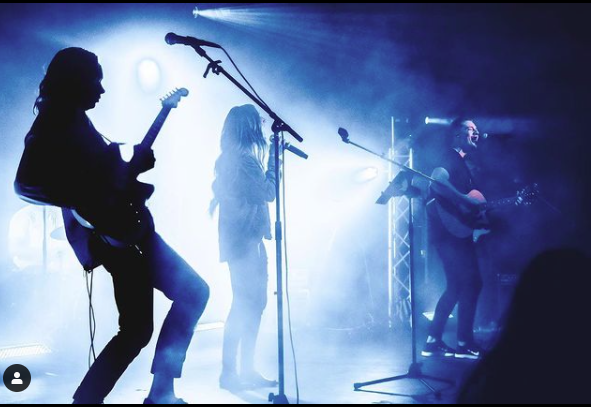 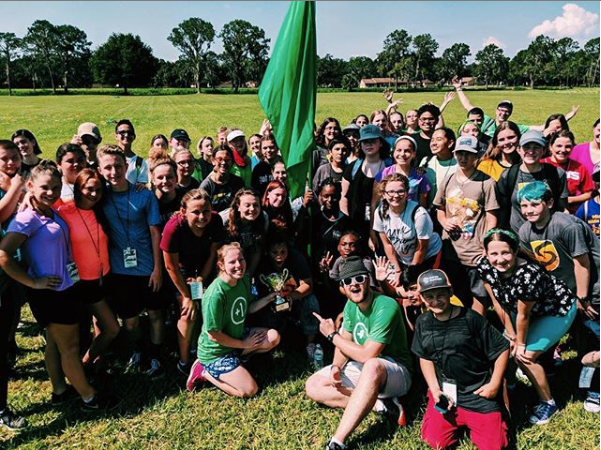 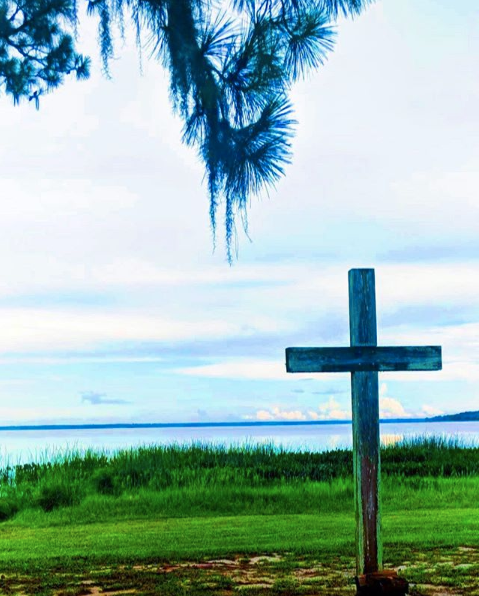 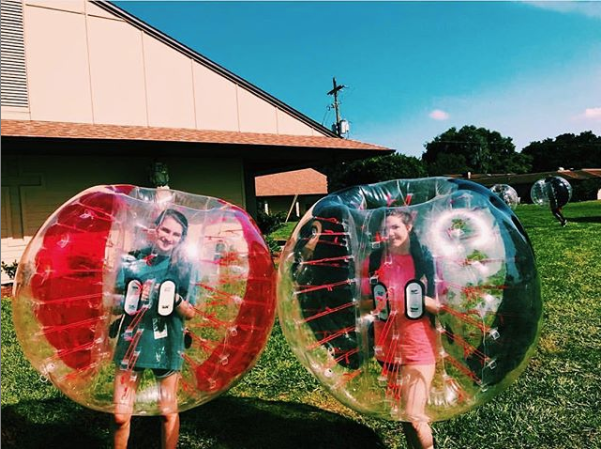 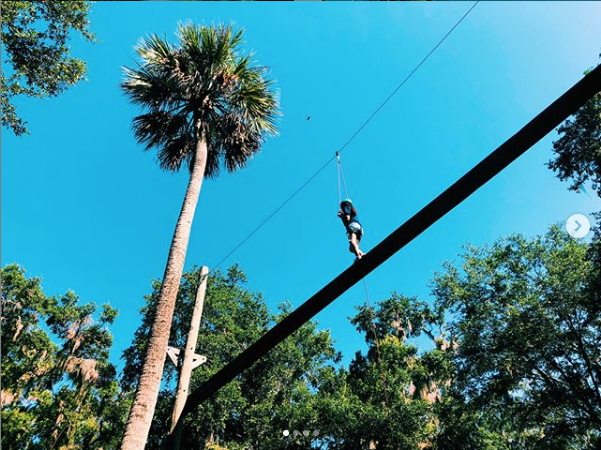 July 18-22, 2022www.BocaJourney.com/SuperSummer